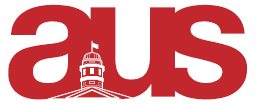 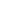 Motion to Approve the WIMESSA’s Independent Winter 2020 ElectionsWhereas, the World Islamic and Middle East Studies Students’ Association (WIMESSA)’s elections have in recent years been carried out independently from the official election infrastructure of the AUS;Whereas, the WIMES department is a very small department;Whereas, the WIMESSA is currently organizing elections to be held in late March;Be it resolved that the WIMESSA shall hold its 2020 elections in the same manner as it has in recent years, via online vote, independently of the official elections infrastructure of the AUS, and in accordance with its Constitution and wishes of its member.Respectfully submitted,Andreas Koch (WIMESSA)